2020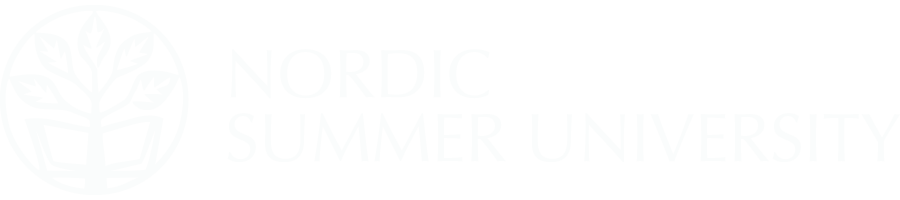 nordic summer sessiontraces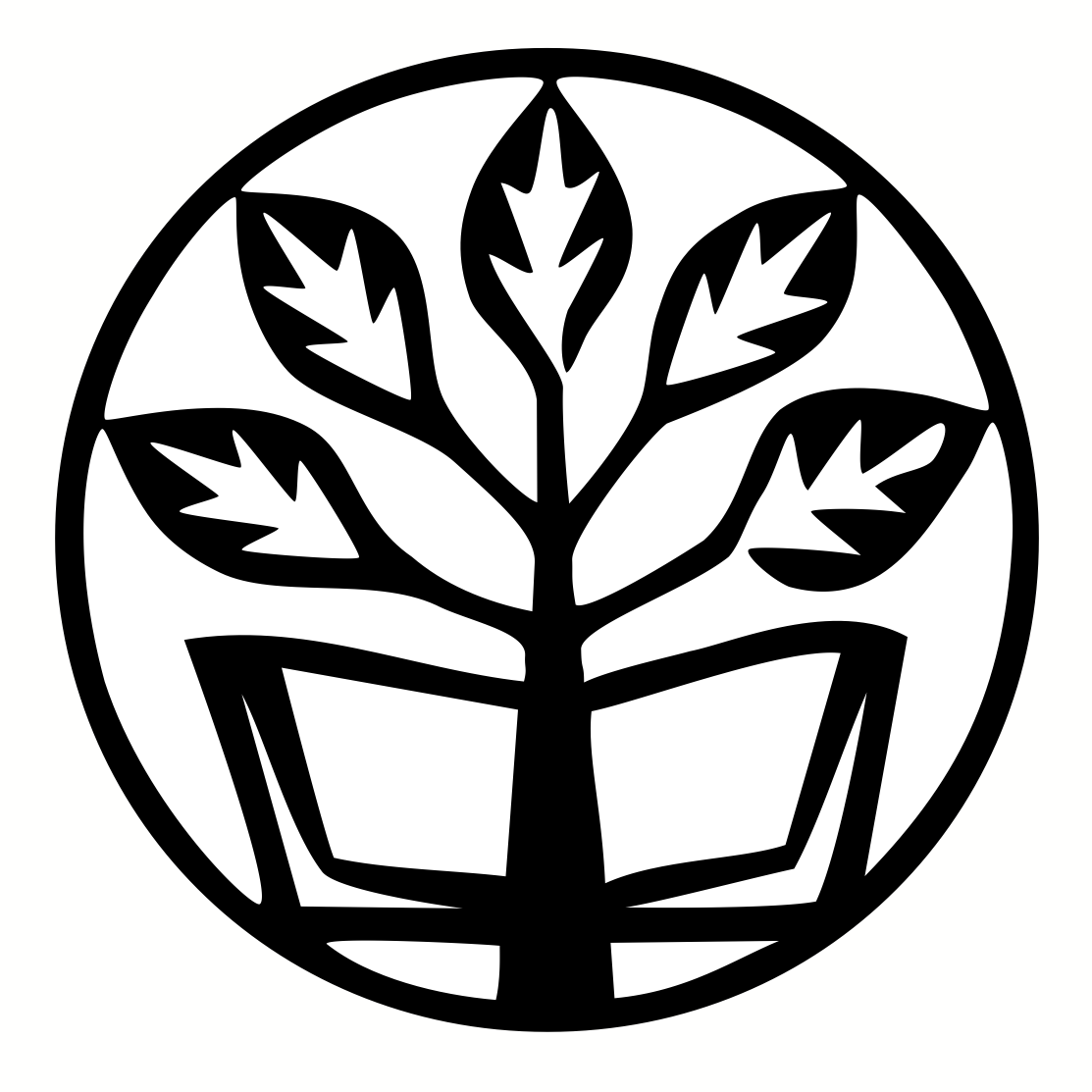 general criteriasharable and open to all during the Summer Session time-frame.an “Invitation” with a picture and a short description of the trace is shared with the general audience before the Summer Session starts (200-500 words),needs to be related to the circle's theme (to be decided by coordinators)fits to NSU's overall goals, aims and visionthe main language is English or a Scandinavian or Baltic languagethe producer/maker of the Trace is a members of NSU (i.e. pays the membership fee) and that he or she participates in the democratic forums of the NSU (for example by becoming a delegate during the General Assembly)traces can be produced by a single individual or group of participants.the producer provides a brief report of the Trace (the forms for this end is provided in the following page).traceswhat is needed for a trace to be accepted 
Please submit this form and one image (.jpeg) to accompany it to your circle coordinators, at least one month before the summer session (deadline: 31st of June, 2020)tracesthe final reportThe form should be submitted together with the honorarium form to the circle coordinators. Deadline: 31st of August, 2020. The Honorarium Forms can be found here: Name of producers:(provide contact information)Short description and invitation to the trace (max 250 words):Basic Information:When will it happen?Where will it happen?What do people need to participate?How will you share it?Honorarium amount: (in DKK)Name of producers:Estimate the in-kind voluntary hours you spent to prepare, produce and/or host this traceBasic Information on participants:How many participants?MaleFemaleOtherHow many from Nordic countries?Which countries?How many from Baltic countries?Which countries?How many from other countries?Which countries?Self-evaluation:Which methods of public dissemination were used to promote this trace?Outcome (please provide details of any publications, events, groups or plans that emerged as a result)Link to where one can find information on the trace